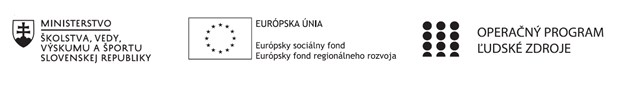 Štvrťročná správa o činnosti pedagogického zamestnanca pre štandardnú stupnicu jednotkových nákladov „hodinová sadzba učiteľa/učiteľov podľa kategórie škôl (ZŠ, SŠ) - počet hodín strávených vzdelávacími aktivitami („extra hodiny“)“Pokyny k vyplneniu Štvrťročnej správy o činnosti pedagogického zamestnanca pre štandardnú stupnicu jednotkových nákladov „hodinová sadzba učiteľa/učiteľov podľa kategórie škôl (ZŠ, SŠ) - počet hodín strávených vzdelávacími aktivitami („extra hodiny“)“vypĺňa sa pri využívaní štandardnej stupnice jednotkových nákladov hodinová sadzba učiteľa/učiteľov podľa kategórie škôl (ZŠ, SŠ) - počet hodín strávených vzdelávacími aktivitami („extra hodiny“) -  http://www.minedu.sk/zjednodusene-vykazovanie-vydavkov/1. V riadku Prijímateľ - uvedie sa názov prijímateľa podľa zmluvy o poskytnutí nenávratného finančného príspevku (ďalej len "zmluva o NFP") 2. V riadku Názov projektu - uvedie sa úplný názov projektu podľa zmluvy NFP, nepoužíva sa skrátený názov projektu 3. V riadku Kód ITMS ŽoP - uvedie sa kód ŽoP podľa ITMS2014+ - vyplní prijímateľ 4. V riadku Meno a priezvisko zamestnanca – uvedie sa meno a priezvisko pedagogického zamestnanca  ktorý  predmetnú činnosť vykonával 5. Druh školy – uvedie sa škola, na ktorej bola realizovaná vzdelávacia aktivita (ZŠ I. stupeň, ZŠ II. stupeň, SŠ)6. V riadku Názov a číslo rozpočtovej položky projektu - uvedie sa názov a číslo rozpočtovej položky podľa zmluvy o NFP 7. V riadku Obdobie vykonávania činnosti – uvedie sa obdobie, za ktoré sa štvrťročná správa o činnosti predkladá. Obdobie sa uvádza v nasledovnom formáte DD.MM.RRRR – DD.MM.RRR, ( napr.01.01.2018 – 31.03.2018) 8. V riadku Správa o činnosti - uvedú a popíšu sa činnosti, ktoré pedagogický zamestnanec vykonával v rámci „extra hodín“; t.j. názov vzdelávacej aktivity - extra hodiny - uvedie sa názov vyučovacieho predmetu, na ktorom boli realizované vyučovacie hodiny nad rámec hodín financovaných zo štátneho rozpočtu  v danom štvrťroku za každý mesiac samostatne . Ide o činnosti, ktoré boli zabezpečované nad rámec hodín financovaných zo štátneho rozpočtu. Tieto činnosti musia byť v súlade so štatutárom školy potvrdeným menným zoznamom učiteľov a počtom hodín jednotlivých učiteľov, ktorí zabezpečovali/realizovali zvýšené hodiny vzdelávacích aktivít9. V riadku Vypracoval – uvedie sa celé meno a priezvisko zamestnanca, ktorý štvrťročnú správu o činnosti vypracoval a dátum vypracovania štvrťročnej správy o činnosti 10. V riadku Podpis – zamestnanec, ktorý štvrťročnú správu o činnosti vypracoval sa vlastnoručne podpíše, (nie je možné použiť faximile pečiatky) 11. V riadku Schválil - uvedie sa celé meno a priezvisko zamestnanca, ktorý štvrťročnú správu schválil (štatutárny zástupca školy) a dátum schválenia štvrťročnej správy o činnosti 12. V riadku Podpis – zamestnanec, ktorý štvrťročnú správu o činnosti schválil sa vlastnoručne podpíše, (nie je možné použiť faximile pečiatky). Operačný programOP Ľudské zdroje Prioritná os1 Vzdelávanie PrijímateľZákladná škola s materskou školou Štefana Moysesa, Námestie Štefana Moysesa 23, 974 01 Banská BystricaNázov projektuZvýšenie kvality vzdelávania na Základná škola s materskou školou Štefana Moysesa v Banskej BystriciKód ITMS ŽoP 312011T411Meno a priezvisko pedagogického zamestnancaMgr. Magdaléna Kartáčová DiS.art.Druh školy ZŠ I. stupeňNázov a číslo rozpočtovej položky rozpočtu projektu4.6.1. EXTRA HODINYObdobie vykonávanej činnosti01.01.2021 – 31.03.2021Správa o činnosti:   Vzdelávacia aktivita – extra hodina sa realizuje na hodinách prírodovedy v 3. ročníku. Pomocou extra hodiny sme zvýšili časovú dotáciu prírodovedy z 1 hodiny na 2 hodiny. Cieľom extra hodiny bolo posilniť najmä prírodovednú gramotnosť u žiakov. Zároveň boli podporené aj ostatné kompetencie ako kompetencia naučiť sa učiť alebo komunikačná kompetencia v materinskom jazyku a digitálna kompetencia. Prírodovedná gramotnosť bola zvyšovaná na extra hodine tým, že žiaci realizovali pokusy, formulovali jednotlivé hypotézy, ktoré si následne overovali a kooperovali vo dvojiciach a skupinách. Jednotlivé témy hodín boli rozvíjané pomocou bádateľských a projektových metód. Obsahový a výkonový štandard extra hodín bol v súlade so Štátnym a Školským vzdelávacím programom. V 3. štvrťroku (január-marec) boli odučené 4 vyučovacie hodiny.1. hodina: Vylučovacia sústava2. hodina: Pitný režim3. hodina: Základné prejavy života živočíchov4. hodina: Stavba tela živočíchov5. hodina: Cicavce. Jež tmavý6. hodina: Vtáky7. hodina: Obojživelníky8. hodina: Ryby9. hodina: Opakovanie - živočíchyTematický celok Objavujeme ľudské telo (počet hodín - 2 ):- realizácia prieskumu o stravovaní v triede- realizácia prieskumu o pitnom režime- tvorba týždenného jedálneho lístka založenom na vedomostiach o správnej životospráve- tvorba projektov v skupinách o získaných poznatkoch a zaujímavostiach z tematického celku Objavujeme ľudské telo + prezentácia projektovCiele: žiak vie vymenovať orgány jednotlivých sústav (tráviaca, vylučovacia)žiak vie popísať funkciu jednotlivých orgánovžiak dokáže vysvetliť potrebu správneho pitného režimu pre fungovanie organizmužiak pozná potravovú pyramídu, zloženie a význam jednotlivých zložiek potravyžiak vie napísať jedálny lístokžiak dokáže vysvetliť zloženie grafu zložiek potravyžiak diskutuje so spolužiakmi o stravovacích návykochžiak vie popísať obrázky jednotlivých sústav orgánovžiak dokáže vysvetliť ako sa voda do tela a z tela dostávažiak vie porovnať rôzne spôsoby vylučovania (pot, dýchanie, stolica, moč)  Tematický celok Živočíchy (počet hodín - 7 ):- tvorba prezentácii a hľadanie rôznych zaujímavostí v dostupnej literatúre o živočíchoch- prezentácia projektov, práca v skupinách- tvorba videí o živočíchoch, ktoré majú žiaci domaCiele: žiak vie vymenovať základné prejavy živočíchovžiak dokáže porovnať význam a potrebu životných prejavov vzhľadom na prispôsobenie sa prostrediu, v ktorom žiježiak vie popísať stavbu tela organizmovžiak vie porovnať jednotlivé triedy stavovcovžiak vie uviesť význam vnútornej kostry a popísať jednotlivé kostižiak vie uviesť a porovnať stavbu kostry jednotlivých tried stavovcov vzhľadom na prispôsobenie sa prostrediu, v ktorom žiježiak vie zaradiť živočíchov do správnych tried stavovcovžiak vie popísať zástupcov živočíchov za jednotlivé triedy žiak vie pomenovať na ukážke vybrané cicavce, vtáky a plazyžiak vie uviesť príklad bylinožravého a mäsožravého cicavcažiak dokáže rozlíšiť a porovnať jašterice a hadyžiak vie uviesť príklad potravy cicavcov, vtákov a plazovžiak vie uviesť význam dravcov v potravovom reťazciSpráva o činnosti:   Vzdelávacia aktivita – extra hodina sa realizuje na hodinách prírodovedy v 3. ročníku. Pomocou extra hodiny sme zvýšili časovú dotáciu prírodovedy z 1 hodiny na 2 hodiny. Cieľom extra hodiny bolo posilniť najmä prírodovednú gramotnosť u žiakov. Zároveň boli podporené aj ostatné kompetencie ako kompetencia naučiť sa učiť alebo komunikačná kompetencia v materinskom jazyku a digitálna kompetencia. Prírodovedná gramotnosť bola zvyšovaná na extra hodine tým, že žiaci realizovali pokusy, formulovali jednotlivé hypotézy, ktoré si následne overovali a kooperovali vo dvojiciach a skupinách. Jednotlivé témy hodín boli rozvíjané pomocou bádateľských a projektových metód. Obsahový a výkonový štandard extra hodín bol v súlade so Štátnym a Školským vzdelávacím programom. V 3. štvrťroku (január-marec) boli odučené 4 vyučovacie hodiny.1. hodina: Vylučovacia sústava2. hodina: Pitný režim3. hodina: Základné prejavy života živočíchov4. hodina: Stavba tela živočíchov5. hodina: Cicavce. Jež tmavý6. hodina: Vtáky7. hodina: Obojživelníky8. hodina: Ryby9. hodina: Opakovanie - živočíchyTematický celok Objavujeme ľudské telo (počet hodín - 2 ):- realizácia prieskumu o stravovaní v triede- realizácia prieskumu o pitnom režime- tvorba týždenného jedálneho lístka založenom na vedomostiach o správnej životospráve- tvorba projektov v skupinách o získaných poznatkoch a zaujímavostiach z tematického celku Objavujeme ľudské telo + prezentácia projektovCiele: žiak vie vymenovať orgány jednotlivých sústav (tráviaca, vylučovacia)žiak vie popísať funkciu jednotlivých orgánovžiak dokáže vysvetliť potrebu správneho pitného režimu pre fungovanie organizmužiak pozná potravovú pyramídu, zloženie a význam jednotlivých zložiek potravyžiak vie napísať jedálny lístokžiak dokáže vysvetliť zloženie grafu zložiek potravyžiak diskutuje so spolužiakmi o stravovacích návykochžiak vie popísať obrázky jednotlivých sústav orgánovžiak dokáže vysvetliť ako sa voda do tela a z tela dostávažiak vie porovnať rôzne spôsoby vylučovania (pot, dýchanie, stolica, moč)  Tematický celok Živočíchy (počet hodín - 7 ):- tvorba prezentácii a hľadanie rôznych zaujímavostí v dostupnej literatúre o živočíchoch- prezentácia projektov, práca v skupinách- tvorba videí o živočíchoch, ktoré majú žiaci domaCiele: žiak vie vymenovať základné prejavy živočíchovžiak dokáže porovnať význam a potrebu životných prejavov vzhľadom na prispôsobenie sa prostrediu, v ktorom žiježiak vie popísať stavbu tela organizmovžiak vie porovnať jednotlivé triedy stavovcovžiak vie uviesť význam vnútornej kostry a popísať jednotlivé kostižiak vie uviesť a porovnať stavbu kostry jednotlivých tried stavovcov vzhľadom na prispôsobenie sa prostrediu, v ktorom žiježiak vie zaradiť živočíchov do správnych tried stavovcovžiak vie popísať zástupcov živočíchov za jednotlivé triedy žiak vie pomenovať na ukážke vybrané cicavce, vtáky a plazyžiak vie uviesť príklad bylinožravého a mäsožravého cicavcažiak dokáže rozlíšiť a porovnať jašterice a hadyžiak vie uviesť príklad potravy cicavcov, vtákov a plazovžiak vie uviesť význam dravcov v potravovom reťazciVypracoval (meno, priezvisko, dátum)Mgr. Magdaléna Kartáčová DiS.art., 31.03.2021PodpisSchválil (meno, priezvisko, dátum)Mgr. Janka Krnáčová, 31.03.2021Podpis